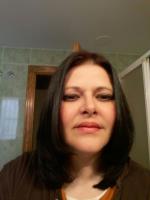 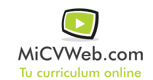 ESTUDIOSBachiller 6/1999BUP / COU (Bachillerato) / Secundaria . Otra no especifiada Instituto Alexandru Papiu Ilarian. DejEXPERIENCIA LABORALMartínez Moscardón Y Cano 10/2015-7/2019
-- Selecciona -- ((Seleccionar)) 

Etiquetar embolsar hacer juegos de sábanas hacer el inventario hacer pedidosInformación adicionalVendedor en tiendas Instituto Henri Coanda Cluj Romania.Tecnico en gestión Administrativa ESINE Madrid 2017 Información adicionalVendedor en tiendas Instituto Henri Coanda Cluj Romania.Tecnico en gestión Administrativa ESINE Madrid 2017 Información adicionalVendedor en tiendas Instituto Henri Coanda Cluj Romania.Tecnico en gestión Administrativa ESINE Madrid 2017 